     2° EVALUACIÓN FORMATIVA DE	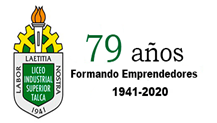                                      TECNOLOGÍANOMBRE:                                                                     CURSO: 1°BNOMBRE PROF : Samuel Muñoz C.CORREO: smcsanitarias@gmail.com OBJETIVO: Medir el conocimiento con respecto a  un servicio y sus características.   INSTRUCCIONES: La prueba consta de 30 puntos  en total, para obtener logrado deberá obtener como mínimo 18 puntos.  Conteste las siguientes preguntas de desarrollo (5 pts c/u)Explique con sus palabras ¿qué es un servicio?R:¿Cuál cree usted que es el servicio más importante en la actualidad ¿Por qué?R:Dibuje un servicio   que sea importante tanto en la antigüedad como en la actualidad e indique el porque R: De acuerdo al dibujo anterior cuales son los cambios positivos que ha tenido el servicio con el paso del tiempoR:Explique a lo menos una de las caracteristicas mas importantes de los serviciosR:¿Cuál es la diferencia entre un bien tangible y un bien intangible?R: